Информация к размещению на официальном сайте Уральского межрегионального управления Федеральной службы по надзору в сфере природопользования16.06.2021«Информация к размещению»Суд поддержал позицию Росприроднадзора в споре с Кабельным заводом «Кабэкс»Семнадцатый арбитражный апелляционный суд поддержал позицию Уральского межрегионального управления Росприроднадзора в споре с ООО «Кабельный завод Кабэкс» и вынес постановление о том, что отсутствие зафиксированных фактов серьезных неблагоприятных последствий не свидетельствует о наличии оснований для признания административного правонарушения малозначительнымНапомним, ООО «Кабельный завод Кабэкс» обратилось в Арбитражный суд Свердловской области с заявлением к Уральскому управлению Росприроднадзора о признании незаконным и отмене его постановления о назначении административного наказания по ст. 8.41.1 КоАП РФ.Суд первой инстанции пришел к выводу о доказанности наличия в действиях предприятия состава вмененного административного правонарушения, вместе с тем посчитал возможным снизить размер назначенного штрафа до 250 тыс. руб.Не согласившись с принятым судебным актом, заявитель обратился в суд апелляционной инстанции с жалобой, в которой просил решение суда первой инстанции изменить в части наложения административного штрафа, освободить от административной ответственности, применив статью 2.9 КоАП РФ.Семнадцатый арбитражный апелляционный суд пришел к выводу об отсутствии оснований для признания административного правонарушения малозначительным, поскольку оно связано с невыполнением норм действующего законодательства в области охраны окружающей среды и природопользования.______________________________________________________________________«Пути размещения» «Природопользователям» − «правоприменительная практика» _______________________________________________________________________Поле «Согласование»Поле «Отметка об исполнении»Опубликовано.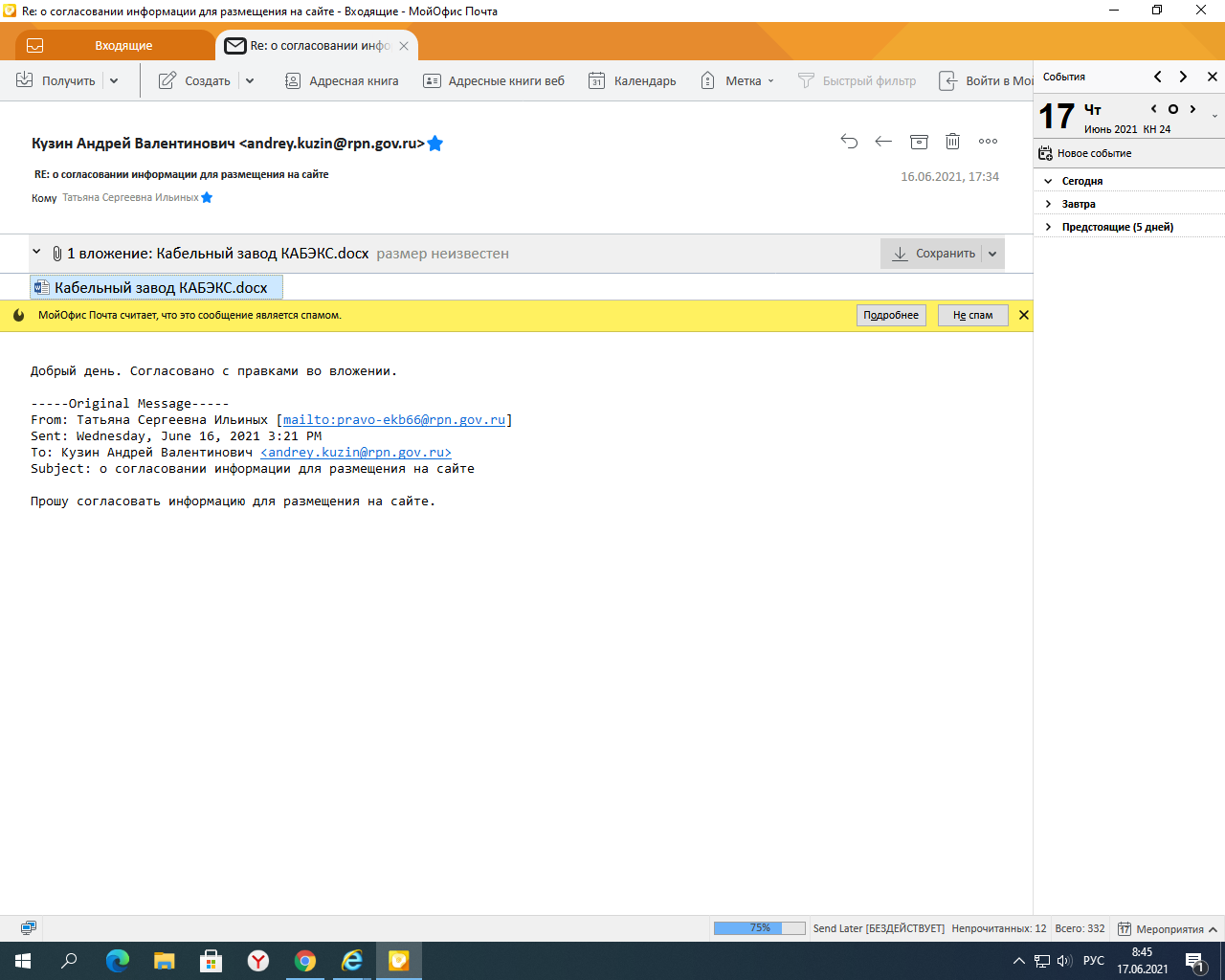 Ильиных Т.С.
(исполнитель)_______________
(подпись)16.06.2021
(дата)Информация корректна и согласованас Пресс-службой Центрального аппарата РосприроднадзораИнформация корректна и согласованас Пресс-службой Центрального аппарата РосприроднадзораИнформация корректна и согласованас Пресс-службой Центрального аппарата РосприроднадзораИльиных Т.С.
(ответственный за подготовку и предоставление информации для размещения на официальном сайте Управления)_______________
(подпись)16.06.2021
(дата)___________________
(ответственный за координацию работы по размещению информации на официальном сайте Управления)_______________
(подпись)______________
(дата)___________________
(ответственный за публикацию)_______________
(подпись)_______________
(дата)